II. Результаты анализа показателей деятельности ДОУПоказатели деятельности дошкольной образовательной организации, подлежащей самообследованию
                                             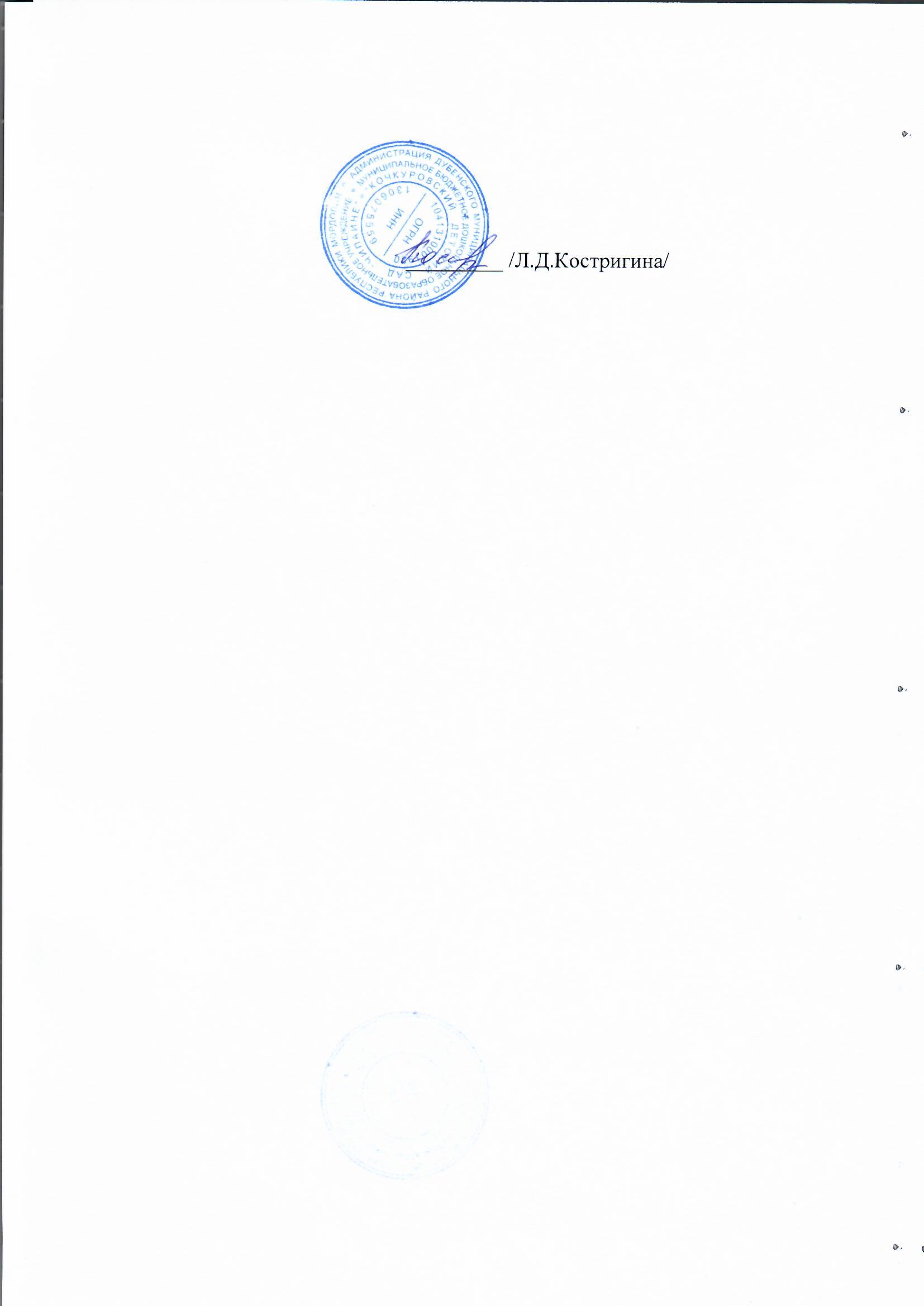 17.06.2018 г.ПоказателиЕдиницаизмеренияЕдиницаизмеренияОбразовательная деятельностьОбразовательная деятельностьОбразовательная деятельность1. Общая численность воспитанников, осваивающих образовательную программу дошкольного образования, в том числе:1. Общая численность воспитанников, осваивающих образовательную программу дошкольного образования, в том числе:1. Общая численность воспитанников, осваивающих образовательную программу дошкольного образования, в том числе:В режиме полного дня (8-12 часов)В режиме полного дня (8-12 часов)12 чел.В режиме кратковременного пребывания (3-5 часов)В режиме кратковременного пребывания (3-5 часов)-В семейной дошкольной группеВ семейной дошкольной группе-В форме семейного  образования с психолого – педагогическим сопровождением на базе дошкольной образовательной организацииВ форме семейного  образования с психолого – педагогическим сопровождением на базе дошкольной образовательной организации-2. Общая численность воспитанников в возрасте до 3 лет2. Общая численность воспитанников в возрасте до 3 лет-3. Общая численность воспитанников в возрасте от 3 до 7 лет3. Общая численность воспитанников в возрасте от 3 до 7 лет12 чел.4. Численность/удельный вес численности воспитанников в общей численности воспитанников, получающих услуги присмотра и ухода:4. Численность/удельный вес численности воспитанников в общей численности воспитанников, получающих услуги присмотра и ухода:12 чел./100%В режиме полного дня (8-12 часов)В режиме полного дня (8-12 часов)12  чел./100%В режиме продлённого дня (12-14 часов)В режиме продлённого дня (12-14 часов)-В режиме круглосуточного пребыванияВ режиме круглосуточного пребывания-5. Численность/удельный вес численности воспитанников с ограниченными возможностями здоровья в общей численности воспитанников, получающих услуги:5. Численность/удельный вес численности воспитанников с ограниченными возможностями здоровья в общей численности воспитанников, получающих услуги:-По коррекции недостатков в физическом и (или) психическом развитииПо коррекции недостатков в физическом и (или) психическом развитии-По освоению образовательной программы дошкольного образованияПо освоению образовательной программы дошкольного образования-По присмотру и уходуПо присмотру и уходу-6. Средний показатель пропущенных дней при посещении дошкольной образовательной организации по болезни на одного воспитанника.6. Средний показатель пропущенных дней при посещении дошкольной образовательной организации по болезни на одного воспитанника.                       1,2 дней7. Общая численность педагогических работников, в том числе:7. Общая численность педагогических работников, в том числе:2 человекЧисленность / удельный вес численности педагогических работников, имеющих высшее образование.Численность / удельный вес численности педагогических работников, имеющих высшее образование.                       1/100%Численность / удельный вес численности педагогических работников, имеющих высшее образование педагогической направленности (профиля).Численность / удельный вес численности педагогических работников, имеющих высшее образование педагогической направленности (профиля).                       1/100%Численность / удельный вес численности педагогических работников, имеющих среднее профессиональное образование.Численность / удельный вес численности педагогических работников, имеющих среднее профессиональное образование.1/100%-Численность / удельный вес численности педагогических работников, имеющих среднее профессиональное образование педагогической направленности (профиля).Численность / удельный вес численности педагогических работников, имеющих среднее профессиональное образование педагогической направленности (профиля).                               1/100%8. Численность / удельный вес численности педагогических работников, которым по результатам аттестации присвоена квалификационная категория, в общей численности педагогических работников, в том числе:8. Численность / удельный вес численности педагогических работников, которым по результатам аттестации присвоена квалификационная категория, в общей численности педагогических работников, в том числе:ВысшаяВысшая-ПерваяПервая19. Численность / удельный вес численности педагогических работников в общей численности педагогических работников, педагогический стаж которых составляет:,9. Численность / удельный вес численности педагогических работников в общей численности педагогических работников, педагогический стаж которых составляет:,До 5 летДо 5 лет-Свыше 30 летСвыше 30 лет-10. Численность / удельный вес численности педагогических работников в общей численности педагогических работников в возрасте до 30 лет.10. Численность / удельный вес численности педагогических работников в общей численности педагогических работников в возрасте до 30 лет.-11. Численность / удельный вес численности педагогических работников в общей численности педагогических работников в возрасте  до  55 лет.11. Численность / удельный вес численности педагогических работников в общей численности педагогических работников в возрасте  до  55 лет.2/100%12. Численность / удельный вес численности педагогических  и административно – хозяйственных работников, прошедших за последние 5 лет повышение квалификации/ профессиональную переподготовку по профилю педагогической деятельности или иной осуществляемой в образовательной организации деятельности, в общей численности педагогических и административно – хозяйственных работников.12. Численность / удельный вес численности педагогических  и административно – хозяйственных работников, прошедших за последние 5 лет повышение квалификации/ профессиональную переподготовку по профилю педагогической деятельности или иной осуществляемой в образовательной организации деятельности, в общей численности педагогических и административно – хозяйственных работников.                                   3 чел/100%13. Численность / удельный вес численности педагогических  и административно – хозяйственных работников, прошедших повышение квалификации по применению в образовательном процессе федеральных государственных образовательных стандартов  в общей численности педагогических и административно – хозяйственных работников.13. Численность / удельный вес численности педагогических  и административно – хозяйственных работников, прошедших повышение квалификации по применению в образовательном процессе федеральных государственных образовательных стандартов  в общей численности педагогических и административно – хозяйственных работников.3 чел/100%14. Соотношение «Педагогический работник / воспитанник» в дошкольной образовательной организации.14. Соотношение «Педагогический работник / воспитанник» в дошкольной образовательной организации.2 педагог/ 12 чел.15. Наличие в образовательной организации следующих педагогических работников:15. Наличие в образовательной организации следующих педагогических работников:Музыкального руководителяМузыкального руководителянетИнструктора по физической культуреИнструктора по физической культуренетУчителя - логопедаУчителя - логопеданетИнфраструктураИнфраструктураИнфраструктура1. Общая площадь помещений, в которых осуществляется образовательная деятельность, в расчёте на одного воспитанника.                         12   кв.м                         12   кв.м2. Площадь помещений для организации дополнительных видов деятельности воспитанников.50 кв.м50 кв.м3. Наличие физкультурного заланетнет4. Наличие музыкального заланетнет5. Наличие прогулочных площадок, обеспечивающих физическую активность и разнообразную игровую деятельность воспитанников на прогулке.дада